Friend Scheme Membership Form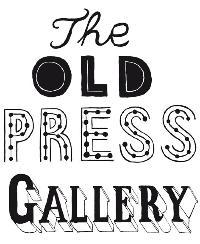 Name: ____________________________________________________________Address:_____________________________________________________________________________________________________________________________Postcode:__________________________________________________________Date Of Birth:_______________________________________________________Telephone Number:__________________________________________________Email:_____________________________________________________________I wish to pay by:Cash Cheque (made payable to The Old Press CIC)Standing Order Would you like to become a friend of Wheal Martyn Museum together with The Old Press and save £5 making the total cost £45 for yearly membership to both venues?Yes 					NoPostage Required for Membership Card? (delete as appropriate): Yes/NoDo you approve of having your name acknowledged on our website?: Yes/NoHow did you hear about the Old Press?:___________________________________Signature:___________________________________Date:___________________By becoming a friend of the Old Press Gallery you will receive these exclusive benefits:A Membership CardFree entry to all exhibitions at the Old Press10% discount on all gallery purchases (full priced items only)10% discount on classroom hire10% discount on participating classesAn early list of upcoming eventsAccess to ‘friends only’ events (4 held per year)Our arts magazine The Catalyst received directly by emailAcknowledgement on The Old Press website Terms & ConditionsYour membership card should be presented when taking advantage of any discounts or events.There is a £3 administration cost for the reissuing of lost cards.Child membership is free as part of a full paying adult membership.Membership cards will be sent out with confirmed payment to The Old Press CIC.If you choose to pay by standing order we will email you the Old Press bank details upon receiving your membership form.Not all classes and workshops will be eligible for the 10% discount and these could change at any time. For a full list of participating classes check the Old Press Website or contact the tutor in question.The Old Press reserves the right to alter the benefits of the friends scheme at any time.For more information please contact Daniel at danborlase@hotmail.co.uk or check the website www.theoldpress.co.uk Please post or deliver this completed form to: The Old Press, 10 Biddicks Court, St Austell, Cornwall, PL25 5EW